RELATÓRIO FINAL DE AVALIAÇÃO DO ESTÁGIO CURRICULAR NÃO OBRIGATÓRIODescrição das atividades realizadasContribuições para o aprendizadoSugestões para a empresa e para a escolaEspaço reservado para avaliação do supervisor da empresaAssinaturasData:_______________________________________________________________Aluno(a)_______________________________________________________________Supervisor(a)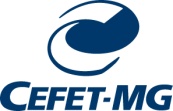 CENTRO FEDERAL DE EDUCAÇÃO TECNOLÓGICA DE MINAS GERAISCurso de Engenharia MecânicaNome do alunoEmailEmpresaSupervisorÁrea/setor Período: início/términoHoras semanaisProfessor orientador